Accès Ecole professionnelle de Martigny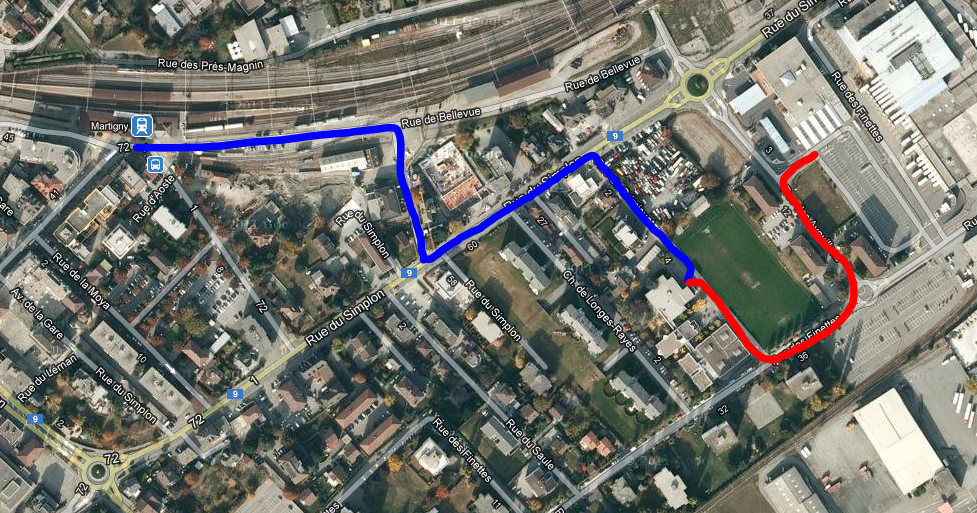 En bleu :	Accès depuis la gare CFF de Martigny	Prendre en direction de Sion, traverser le parking CFF	Suivre à gauche sur la rue de Bellevue, rejoindre la rue du Simplon 	Puis prendre à droite sur la rue de GrimisuatEn rouge :	Accès depuis le parking Migros (personnes avec voiture)	Possiblité de stationner sur le parking de la Migros	Prendre à gauche sur la rue des Avouillons	Au rond point continuer à droite sur la rue des Finettes	Puis prendre à droite sur la rue de Grimisuat